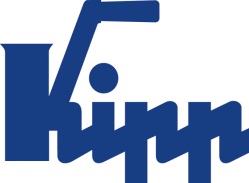 Tisková zpráva 	Sulz am Neckar, listopad 2016Mechanika se signálem cvaknutíSpolečnost KIPP představuje novou trojcípou hvězdicovou úchytku krouticího momentuSpolečnost HEINRICH KIPP WERK rozšiřuje svůj sortiment o praktickou trojcípou hvězdicovou úchytku krouticího momentu. Ta signalizuje dosažení maximálního krouticího momentu slyšitelným cvaknutím. Mechanika uvnitř trojcípé hvězdicové úchytky krouticího momentu vytvořené společností KIPP ohraničuje utahovací moment na 5 Nm. Úchytku lze utáhnout pouze s maximálním krouticím momentem. Jakmile je ho dosaženo, zazní zřetelný signál cvaknutí. Tím výrobek zabraňuje nechtěnému překročení definované hraniční hodnoty. Použití úchytka najde na všech místech, u kterých je třeba definovaná upínací síla.Trojcípá hvězdicová úchytka krouticího momentu od společnosti KIPP splňuje nejvyšší nároky na kvalitu a hladce zapadá do osvědčené produktové řady NOVO Grip. Je vyrobena ze skleněnými kuličkami vyztuženého termoplastu a je standardně vyráběna v černošedé barvě (RAL 7021). Kryt stejné barvy je zhotoven z termoplastu, ocelové díly jsou vyrobeny z elektroleštěné a kalené oceli. Vnitřní závity jsou k dispozici ve velikostech M8, M10 a M12, další velikosti a další momenty a barvy jsou k dispozici na vyžádání. Znaky s mezerami:Nadpis:	82 znakůPre-head:	30 znakůText:	1.106 znakůCelkově:	1.218 znakůHEINRICH KIPP WERK KGStefanie Beck, MarketingHeubergstraße 272172 Sulz am NeckarTelefon: 07454 793-30E-mail: stefanie.beck@kipp.com.Další informace a tiskové fotografieViz: www.kipp.com, region: Německo, rubrika: News/PressebereichFoto	Svěrací páky ergonomické KIPP s vnějším závitem
Foto: KIPP Práva k obrázkům: Schváleno pro zveřejnění v odborných médiích bez licenčních poplatků a nároků na honorář. S prosbou o uvedení zdroje a dokladu. 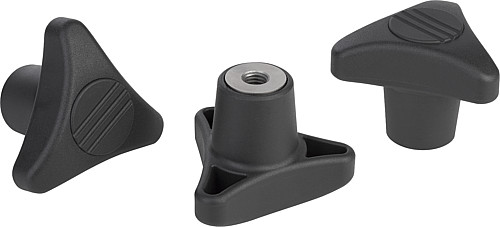 Soubor s obrázkem: 
KIPP-Drehmoment-Dreisterngriff-K1019.jpg